  Find kids’ lunch boxes a challenge?Share this offer with family, friends and neighbours. For every calendar sold you will be raising $15 for your school. We will be using these funds to (insert initiative eg new shade sail for sand pit).Please return this form and payment to (insert coordinator,s name) by Thursday 4th December 2014. The Planning With Kids Family Planner Lunch Box Calendar can help you with all the challenges putting together a nutritious and kid accepted lunch boxes poses. It includes:A guide on how to create a simple lunch box process to take the hassle out of making the kids’ lunches each day.A recipe for a gluten and nut free item to make for the lunch boxes each month.An example of what to pack in the lunch box each month.A list of common seasonal fruit and veg for each month.A planner section to have a column each for the kids to keep track of their activities and appointments.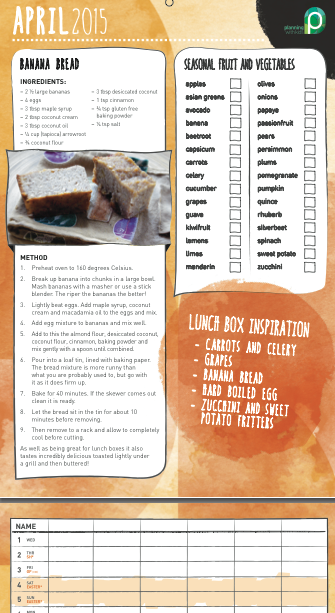 Name:Contact number:Contact number:Contact number:Contact number:Email address:Email address:Email address:Email address:Email address:Payment method (circle):   Cash      Cheque made payable to (insert name eg PFA ABC School)Payment method (circle):   Cash      Cheque made payable to (insert name eg PFA ABC School)Payment method (circle):   Cash      Cheque made payable to (insert name eg PFA ABC School)Payment method (circle):   Cash      Cheque made payable to (insert name eg PFA ABC School)Payment method (circle):   Cash      Cheque made payable to (insert name eg PFA ABC School)NAME:NAME:QuantityPriceTotal